Supporting Information for:Optimization of the high-throughput synthesis of multiblock copolymer nanoparticles in aqueous media via polymerization-induced self-assembly Amy A. Cockram†, Robert D. Bradley‡, Sylvie A. Lynch‡, Patricia C. D. Fleming‡, Neal S. J. Williams‡, Martin W. Murray‡, Simon N. Emmett‡, Steven P. Armes†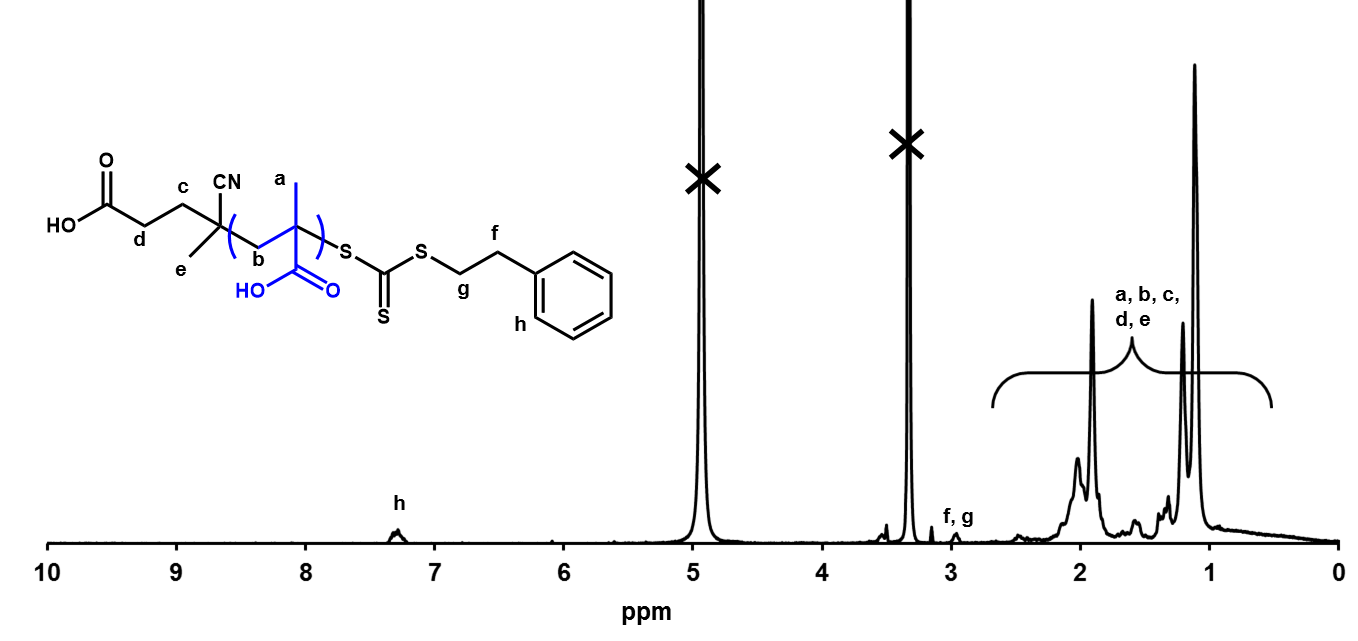 Figure S1. 1H NMR spectra for purified PMAA56 macro-CTA prepared via RAFT alcoholic solution polymerization. Integration of relevant peaks indicates a PMAA degree of polymerization (DP) of 56. The peaks marked with a cross are from the NMR solvent d4-methanol (~3.3 ppm) and water (~3.5 ppm).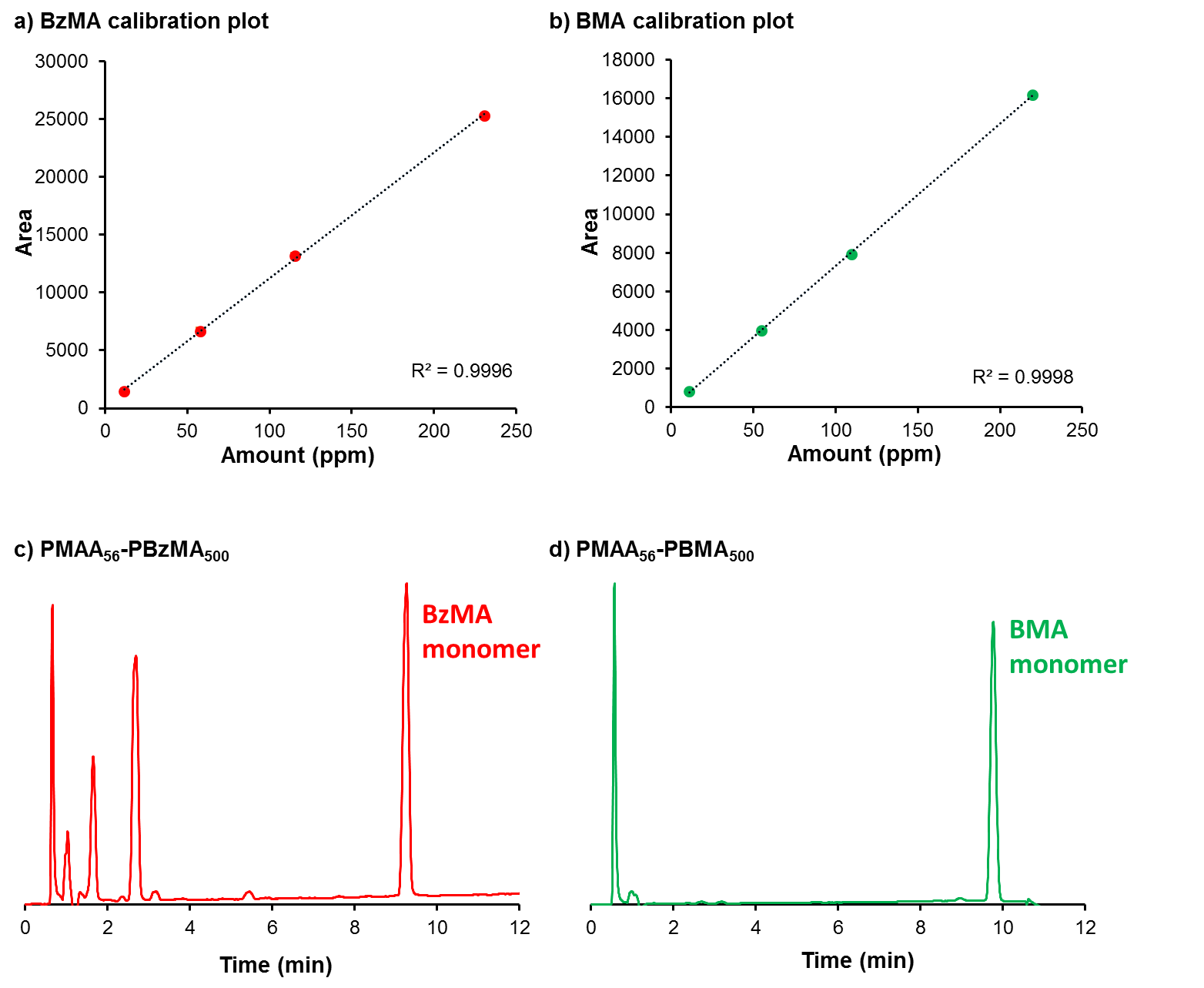 Figure S2. Monomer conversions for all high-throughput syntheses were determined by using HPLC to calculate the amount of residual monomer (ppm). Example calibration plots for (a) BzMA monomer and (b) BMA monomer and example chromatograms for (c) PMAA56-PBzMA500 and (d) PMAA56-PBMA500 are shown in this figure. 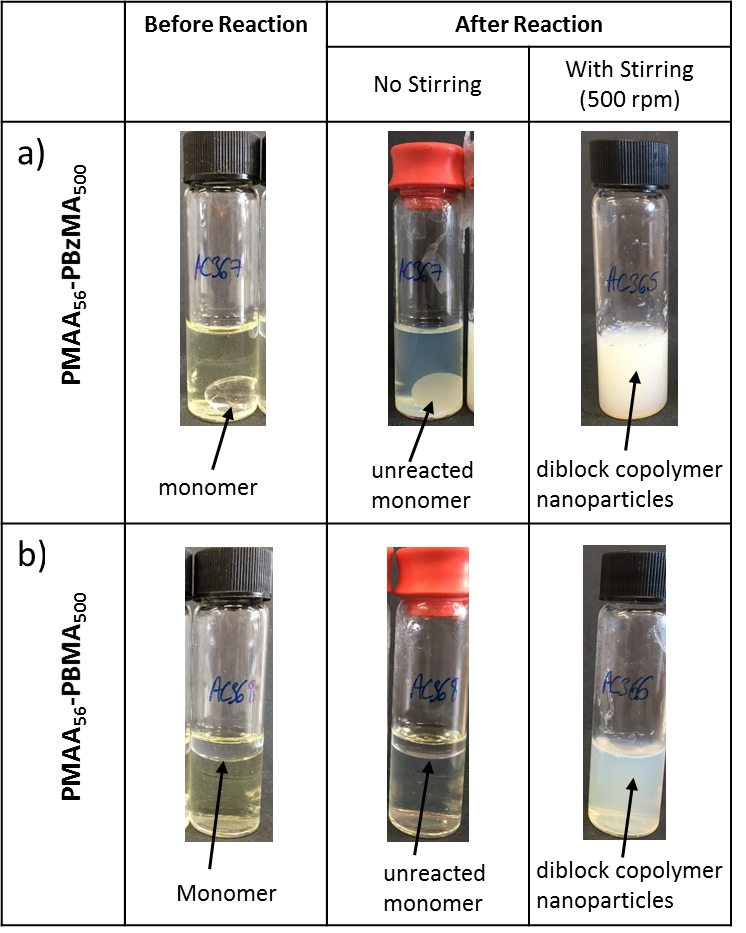 Figure S3. Digital photographs showing initial reaction mixtures and final diblock copolymer nanoparticle dispersions for the laboratory-scale synthesis of (a) PMAA56-PBzMA500 and (b) PMAA56-PBMA500. Reactions were either unstirred or stirred at 500 rpm with a magnetic flea. No significant polymerization was obtained for the unstirred reaction solution as judged by 1H NMR spectroscopy. 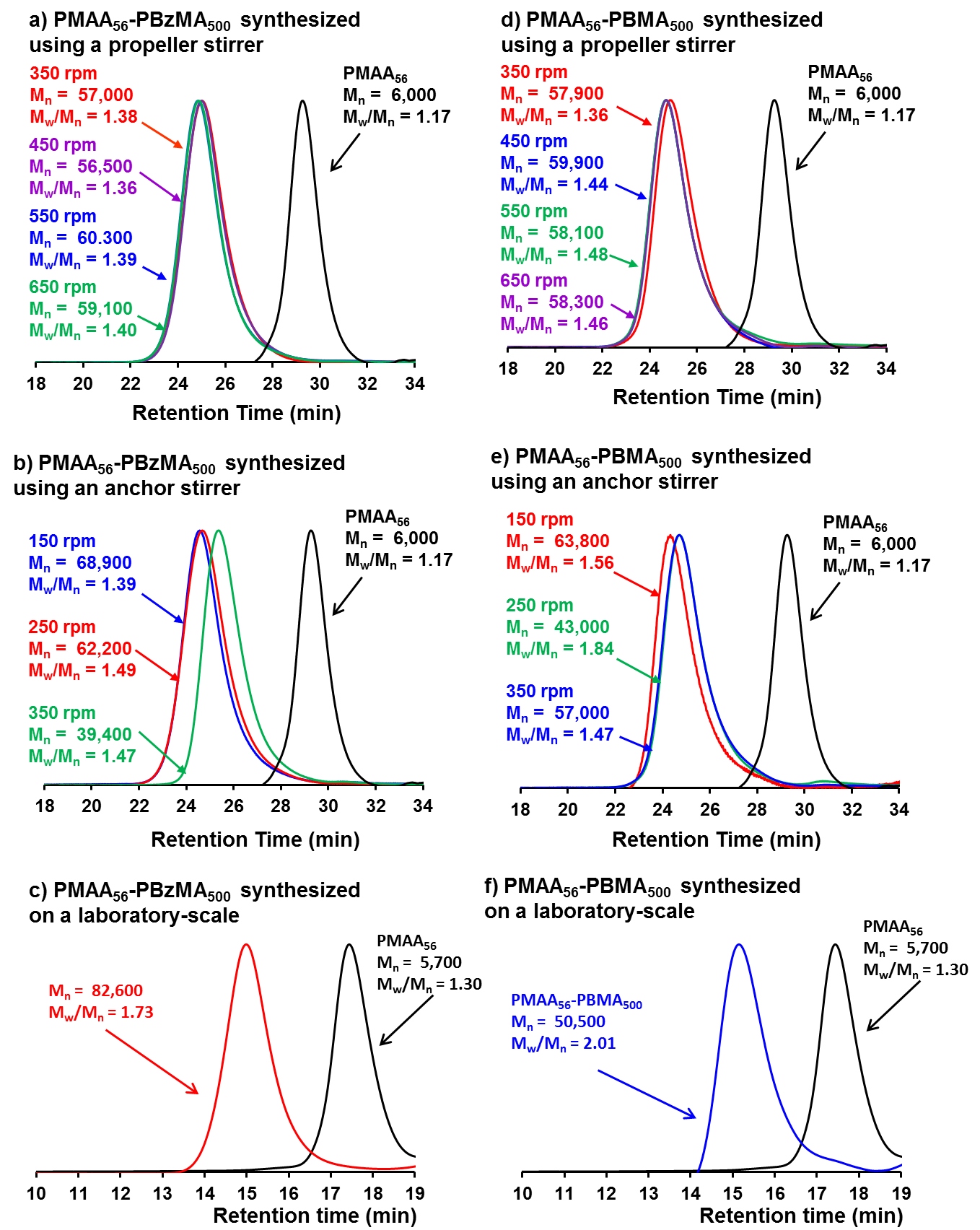 Figure S4. THF GPC chromatograms corresponding to the data reported in Table 2. This data demonstrates the effect of stirrer geometry and stirring rate (rpm) on the synthesis of PMAA56-PBzMA500 and PMAA56-PBMA500 diblock copolymer nanoparticles via high-throughput RAFT aqueous emulsion polymerization at 70 oC. Chromatograms for the corresponding laboratory-scale polymers are included for comparison. All reactions were performed at 20 % w/w solids using a macro-CTA/initiator molar ratio of 5.0. Figure S5. Intensity-average size distribution plots for dynamic light scattering data reported in Table 1 and Figure 2. This data demonstrates the effect of stirrer geometry and stirring rate (rpm) on the synthesis of PMAA56-PBzMA500 and PMAA56-PBMA500 diblock copolymer nanoparticles via high-throughput RAFT aqueous emulsion polymerization at 70 oC. All reactions were performed at 20 % w/w solids using a macro-CTA/initiator molar ratio of 5.0. Intensity-average size distribution plots for the equivalent laboratory-scale syntheses (c) and (f) are also included for comparison.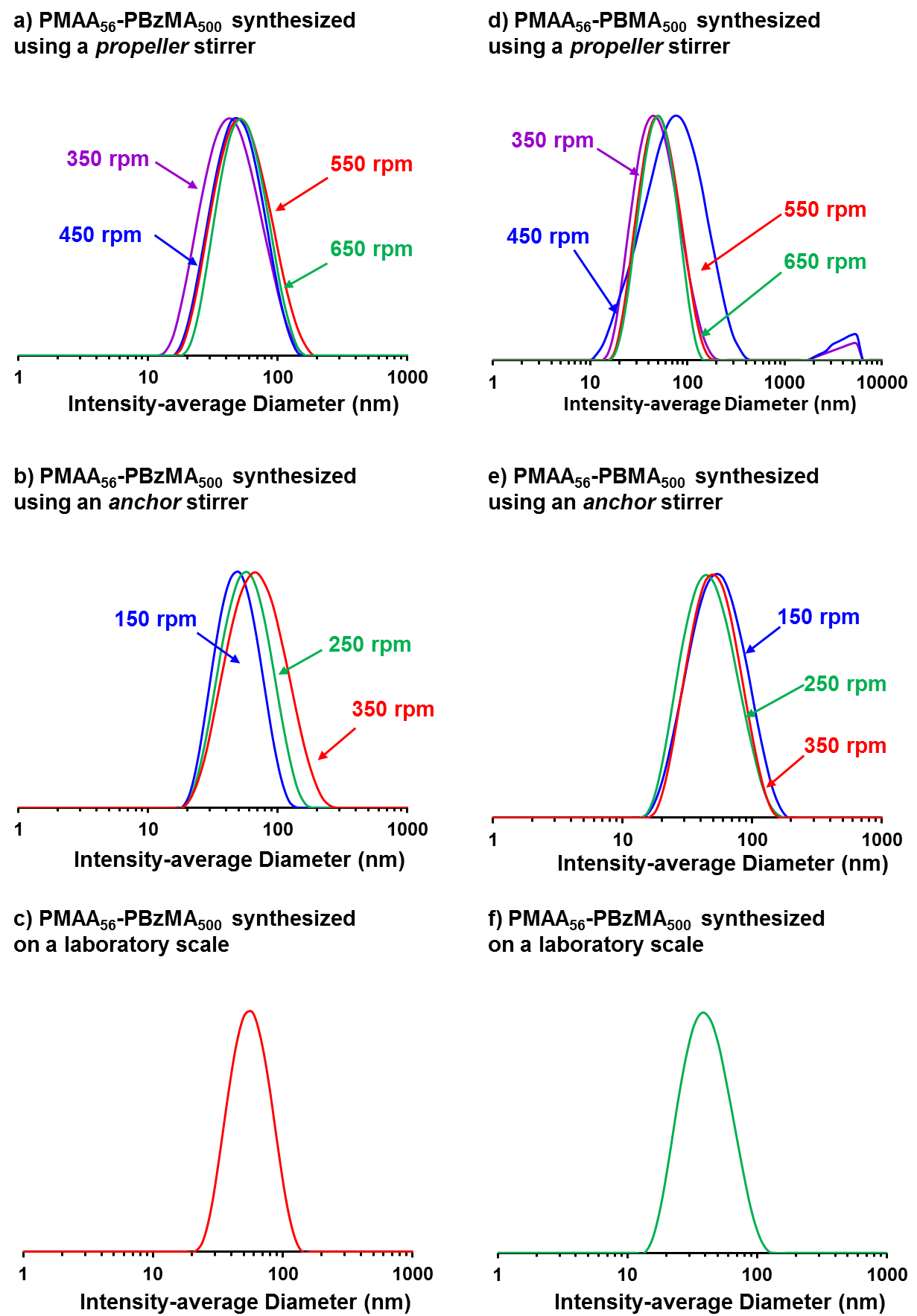 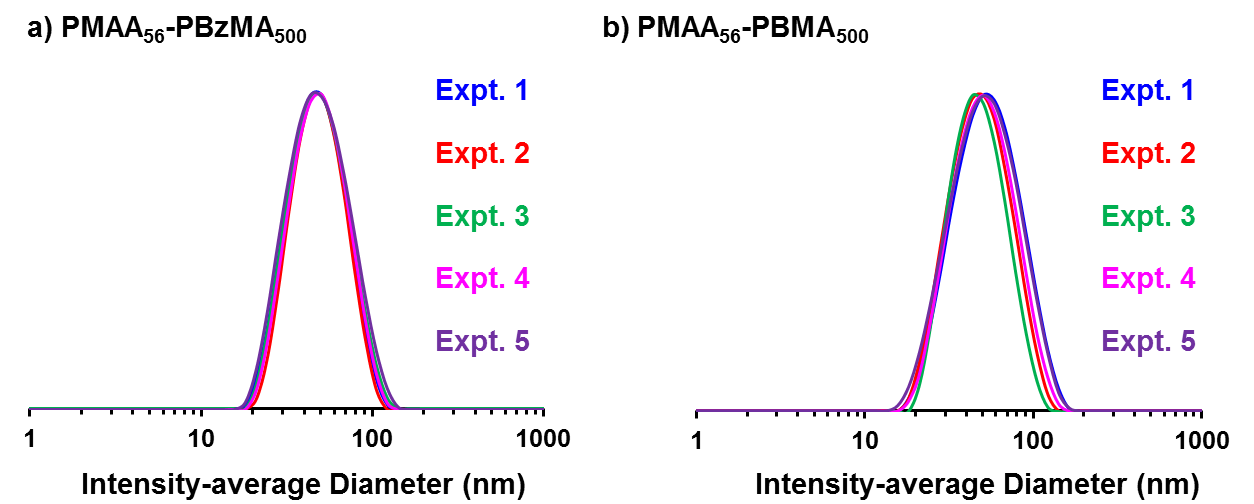 Figure S6. Intensity-average size distribution plots for dynamic light scattering data reported in Table 2. This data demonstrates the reproducibility of the PISA synthesis of diblock copolymer nanoparticles via high-throughput RAFT aqueous emulsion polymerization of either benzyl methacrylate (BzMA) or n-butyl methacrylate (BMA) at 70 °C using a PMAA56 macro-CTA at pH 5.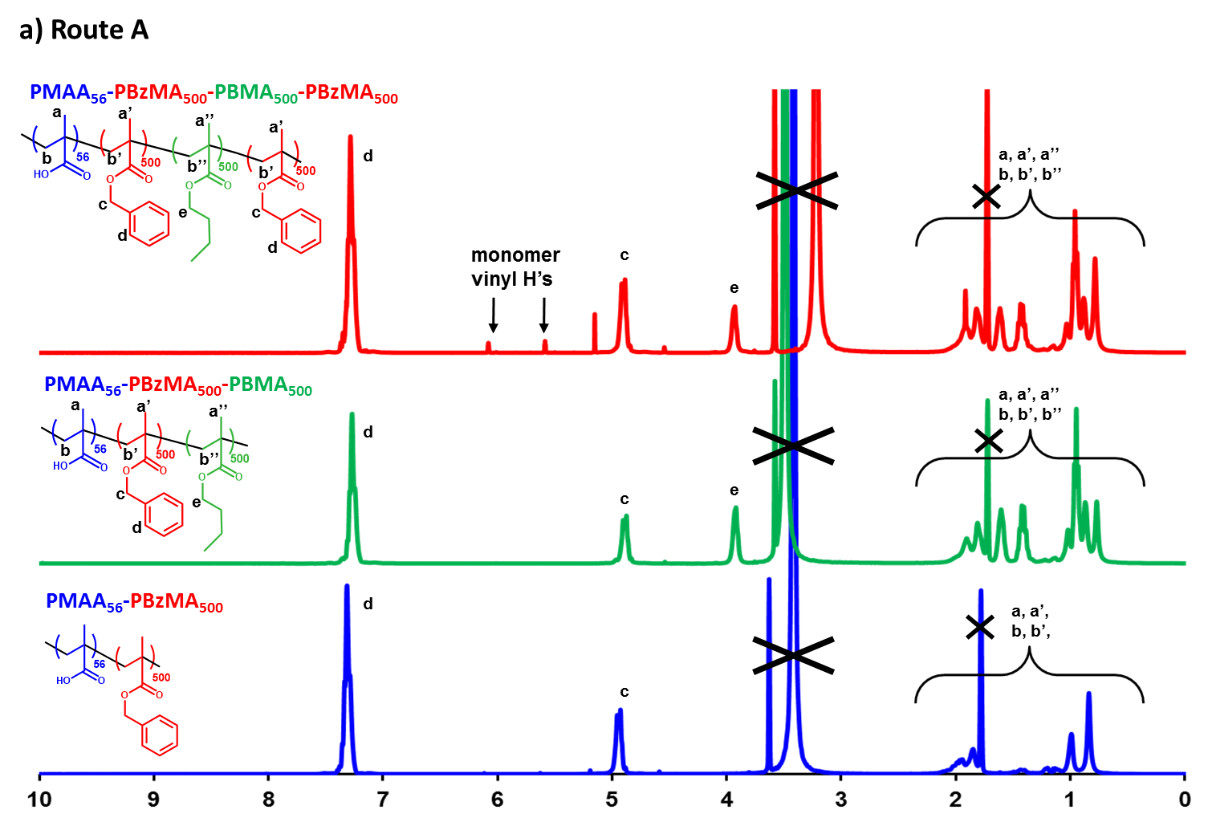 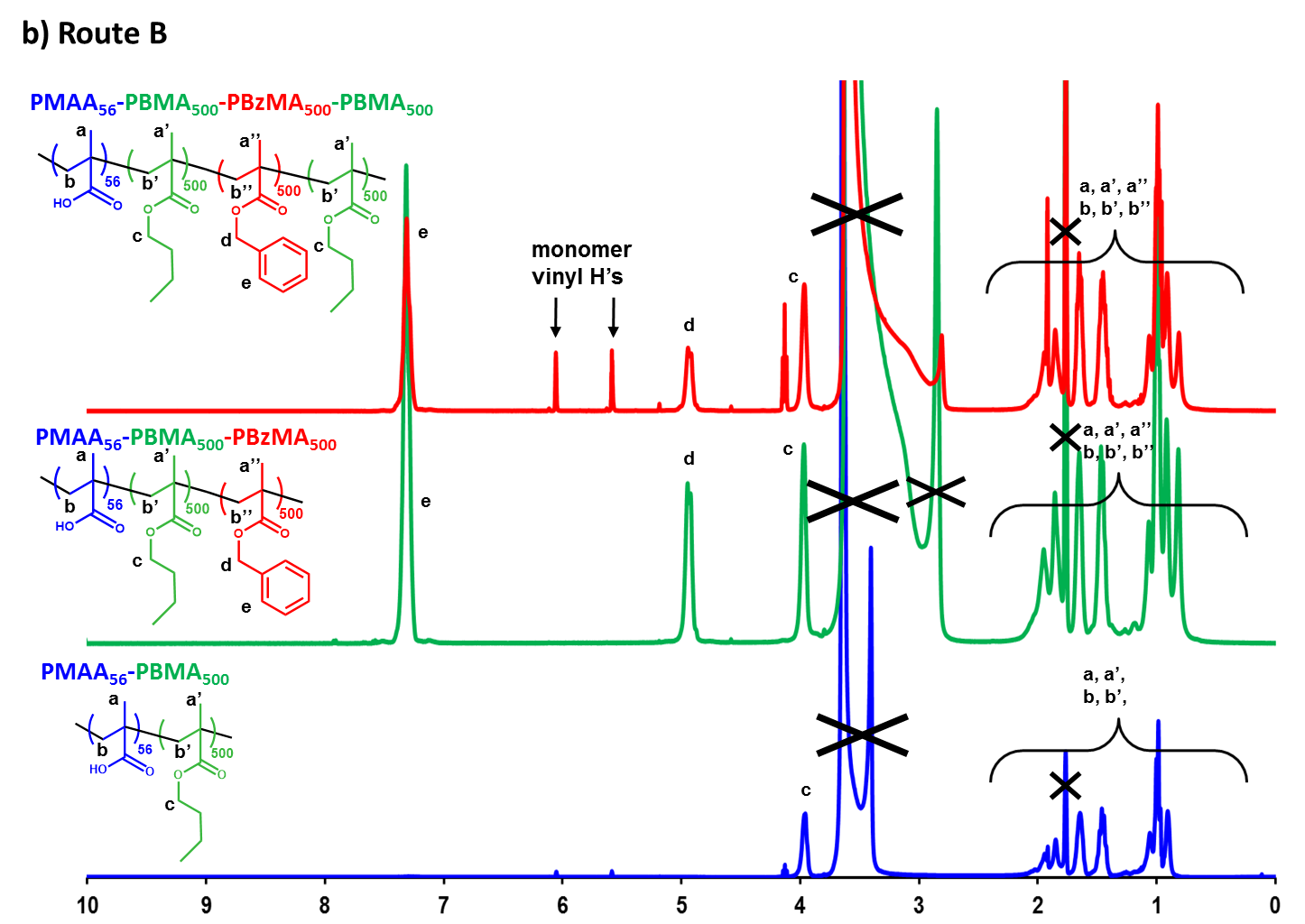 Figure S7. 1H NMR spectra for diblock, triblock and tetrablock copolymers prepared via RAFT aqueous emulsion polymerization. These syntheses were performed on the high-throughput Chemspeed A100 robot synthesizer via either (a) Route A or (b) Route B as outlined in Scheme 2. The peaks labelled with a black cross correspond to solvent peaks from d8-tetrahydrofuran (1.73 ppm and 3.58 ppm) and water (~3.5 ppm)Table S1. Summary of diblock, triblock and tetrablock copolymers prepared via RAFT aqueous emulsion polymerization. These syntheses were performed either on the high-throughput Chemspeed A100 robot synthesizer or on a laboratory-scale. These multiblock copolymer syntheses were performed at 70 oC using a PMAA56 macro-CTA/initiator of 5.0, in aqueous solution at pH 5. 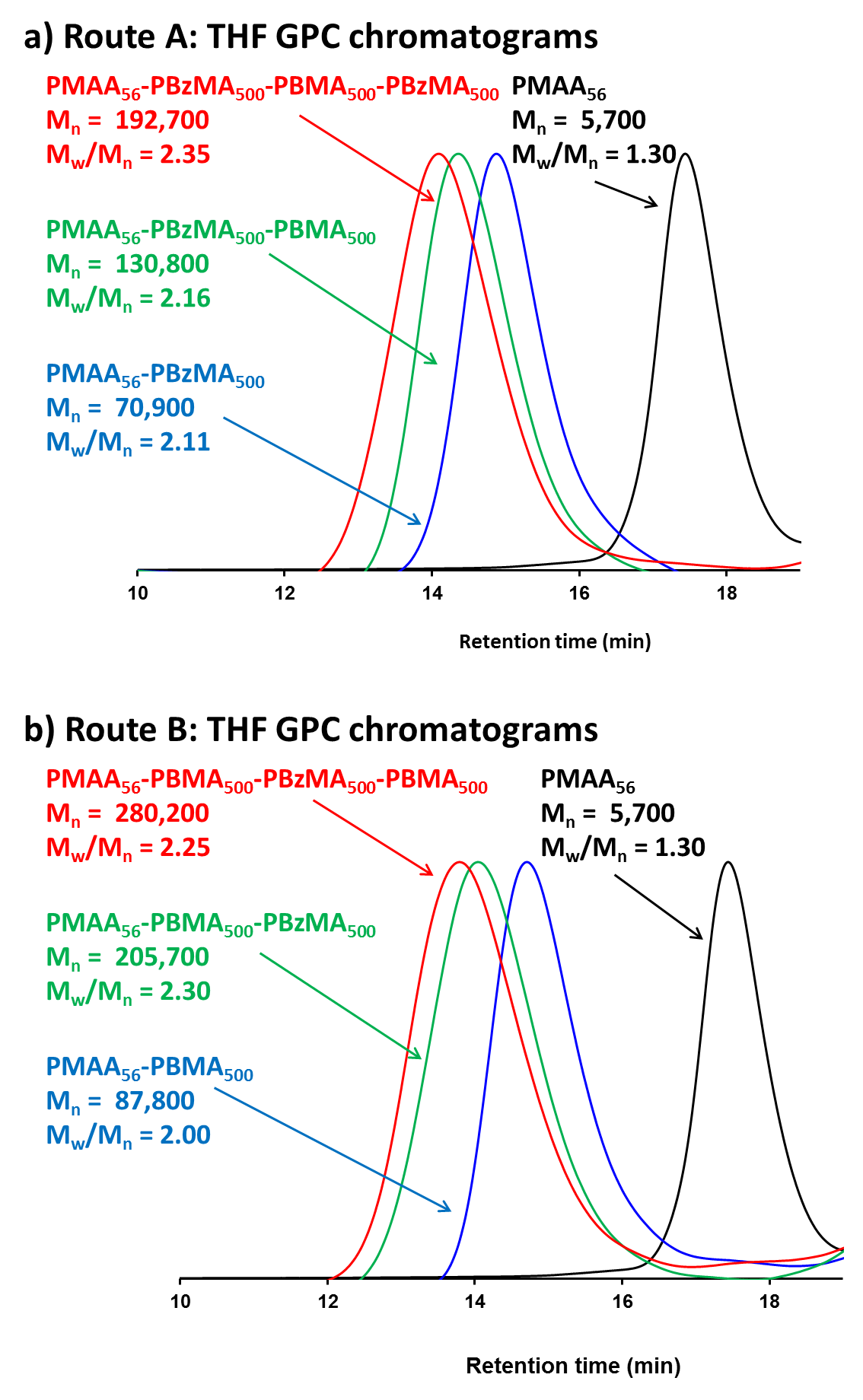 Figure S8. THF GPC chromatograms for diblock, triblock and tetrablock copolymers prepared via RAFT aqueous emulsion polymerization on a laboratory-scale. These block copolymers were prepared via either (a) Route A or (b) Route B as outlined in Scheme 2. The high-throughput and laboratory-scale polymers were analyzed using separate GPC instruments with differing column sets. Moreover, the copolymers obtained from the laboratory-scale syntheses were methylated using excess trimethylsilyldiazomethane, whereas those prepared using the high-throughput protocol were not subjected to this chemical derivatization. See Experimental for more details.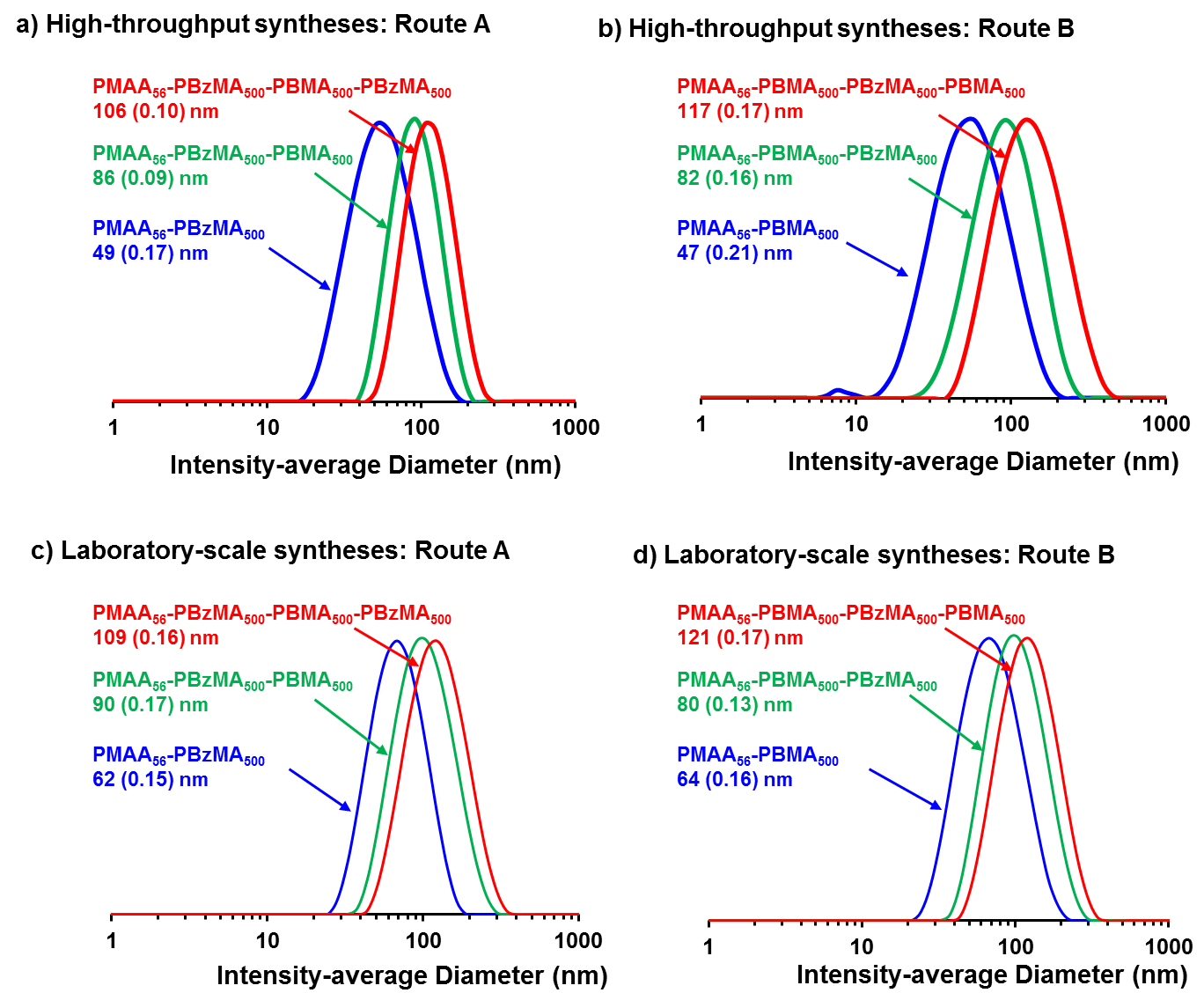 Figure S9. Intensity-average size distribution plots for dynamic light scattering data for diblock, triblock and tetrablock copolymers prepared via RAFT aqueous emulsion polymerization. These syntheses were performed either on the high-throughput Chemspeed A100 robot synthesizer or on a laboratory-scale. These block copolymers were prepared via either (a) Route A or (b) Route B as outlined in Scheme 2. 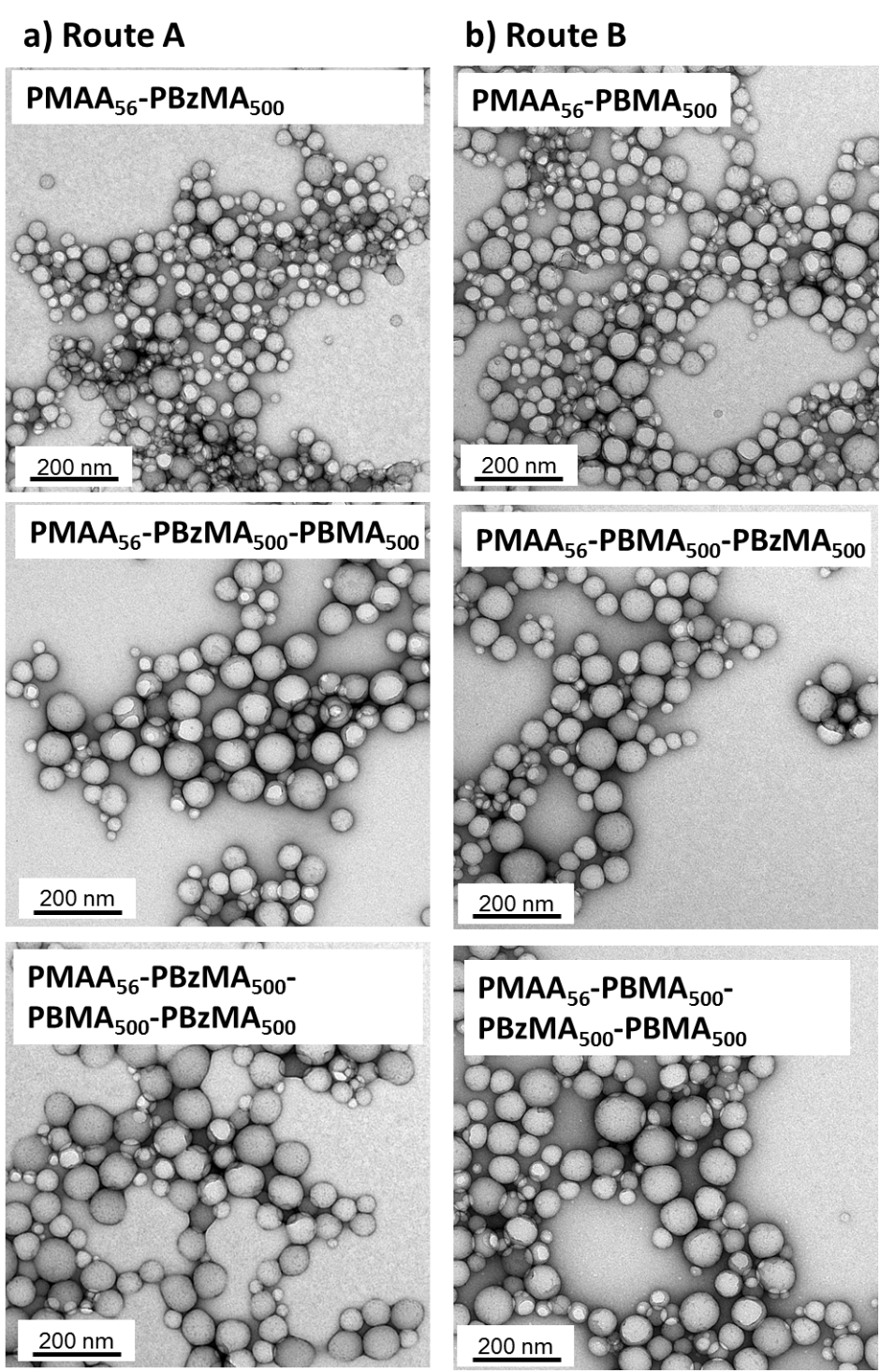 Figure S10. Representative TEM images obtained for the synthesis of diblock, triblock and tetrablock copolymers prepared on a laboratory-scale by RAFT aqueous emulsion polymerization. Spherical morphologies were obtained in all cases and an increase in mean nanoparticle diameter was observed by DLS and TEM with each subsequent block addition. Target CompositionOverall Monomer Conversiona  (%)Overall Monomer Conversiona  (%)Average Particle diameter (nm) by DLSAverage Particle PDI by DLSAverage Particle diameter (nm) by TEMMnbMw/MnbTarget CompositionBzMABMAAverage Particle diameter (nm) by DLSAverage Particle PDI by DLSAverage Particle diameter (nm) by TEMMnbMw/MnbHigh-Throughput SynthesesPMAA56-PBzMA50099-490.173869,2001.55High-Throughput SynthesesPMAA56-PBzMA500-PBMA500> 99> 99860.096095,5001.59High-Throughput SynthesesPMAA56-PBzMA500-PBMA500-PBzMA50096> 991060.1064130,4001.64High-Throughput SynthesesPMAA56-PBMA500-94470.214069,0001.62High-Throughput SynthesesPMAA56-PBMA500-PBzMA500> 99> 99820.1649103,9001.85High-Throughput SynthesesPMAA56-PBMA500-PBzMA500-PBMA500100871170.1761129,4001.84Laboratory-Scale SynthesesPMAA56-PBzMA500> 99-640.164079,9002.11Laboratory-Scale SynthesesPMAA56-PBzMA500-PBMA500> 99> 99800.1357130,8002.16Laboratory-Scale SynthesesPMAA56-PBzMA500-PBMA500-PBzMA50096> 991210.1763192,7002.35Laboratory-Scale SynthesesPMAA56-PBMA500-> 99620.154887,8002.00Laboratory-Scale SynthesesPMAA56-PBMA500-PBzMA500> 99> 99900.1752205,7002.30Laboratory-Scale SynthesesPMAA56-PBMA500-PBzMA500-PBMA500>99> 991090.1667280,2002.25